Signs of Safety Assessment Framework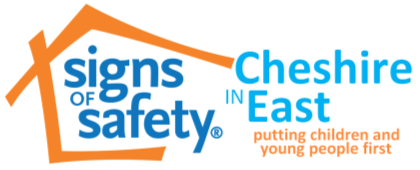 What are we worried about?What’s working well?What’s working well?What needs to happen?Past HarmComplicating FactorsExisting StrengthsExisting SafetyExisting StrengthsExisting SafetyDanger Statement(s)Danger Statement(s)Safety Goal(s)Safety Goal(s)Safety Scale: (Locate different people’s judgements on the arrow)0                                                                                                                       10Safety Scale: (Locate different people’s judgements on the arrow)0                                                                                                                       10Safety Scale: (Locate different people’s judgements on the arrow)0                                                                                                                       10Safety Scale: (Locate different people’s judgements on the arrow)0                                                                                                                       10